ООО «Виоланта»Автоматическая камера хранения «Виоланта»Руководство по эксплуатацииСанкт-Петербург2014Руководство по эксплуатации АКХ «Виоланта»© Copyright ООО «Виоланта»При перепечатке ссылка на ООО «Виоланта» обязательна.ООО «Виоланта» оставляет за собой право вносить изменения в конструкцию и электрическую схему, улучшающие характеристики изделия.Адрес офиса: Санкт-Петербург, Новочеркасский просп., дом 1БЕСПЛАТНЫЙ звонок по России СЕРВИСНАЯ СЛУЖБА  - 8 800 555 28 21 Эл. почта: support@violanta.comСодержание:Общие указания…………………………………………………………………………………………….4Назначение…………………………………………………………………………………………………….5Технические характеристики…………………………………………………………………………6Общие характеристики АКХ…………………………………………………………………………..63.2.       Технические характеристики дисплея……………………………………………….………….7Комплект поставки…………………………………………………………………………………………7Указание мер безопасности…………………………………………………………………………..7Устройство и принцип работы……………………………………………………………………….8Особенности клавиатуры и дисплея……………………………………………………………..8 Включение питания……………………………………………………………………………..……….9Принцип действия……………………………………………………………………………………......9Подготовка к работе и ввод в эксплуатацию…………………………………………..……97.1 Подготовка к работе………………………………………………………………………………………..….97.2 Ввод в эксплуатацию…………………………………………………………………………………………10Основные функции………………………………………………………………………………………10Интерфейс для администратора………………………………………………………………….10Возможные неисправности и пути их решения………………………………………….13Санитарная обработка АКХ………………………………………………………………………….14Гарантия изготовителя…………………………………………………………………………………14Общие указанияНастоящее руководство по эксплуатации, является составной частью эксплуатационной документации на автоматическую камеру хранения (далее АКХ). Руководство содержит указания и рекомендации, необходимые для использования АКХ по назначению, транспортированию, хранению и техническому обслуживанию.Руководство предназначено для эксплуатирующих организаций и ремонтных служб. Выполнение требований, изложенных в настоящем руководстве по эксплуатации, обеспечивает надежную и безопасную эксплуатацию АКХ. Настройку, ремонт и обслуживание АКХ должны осуществлять работники сервисной службы изготовителя или специалисты аккредитованных производителем сервисных центров.ВНИМАНИЕ!ООО «Виоланта» НЕ НЕСЕТ ОТВЕТСТВЕННОСТИ ЗА ВОЗМОЖНЫЕ АВАРИИ, ВОЗНИКШИЕ В РЕЗУЛЬТАТЕ НЕПРАВИЛЬНОЙ ЭКСПЛУАТАЦИИ АКХ, НЕПРАВИЛЬНОГО ИЛИ НЕКВАЛИФИЦИРОВАННОГО ОБСЛУЖИВАНИЯ.НазначениеАвтоматическая камера хранения предназначена для временного хранения различных предметов на территории, где она установлена - магазинов, супермаркетов, аэропортов, железнодорожных вокзалов, предприятий и т.д. Функциональные возможности:Способы контроля доступа к ячейкам:по пин-коду, по картам любого формата, Идентификация пользователя ячейки производится за счет присвоенного ему индивидуального кода, который исключает несанкционированный доступ к вещам.Внешний вид АКХ приведен на рисунке №1.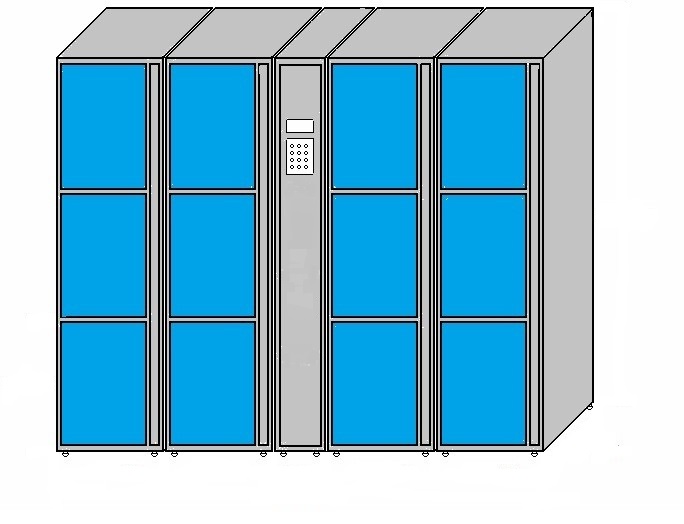 Рисунок №1 Технические характеристикиОбщие характеристики АКХ3.2 Технические характеристики дисплеяКомплект поставки1. Автоматическая камера хранения: 1 шт.2. Кабель питания (Europe standard): 1 шт.3. Карты для доступа в ячейки: 10 шт.4. Карта администратора: 2 шт.4. Ключ для механического запирания главной панели управления: 2 шт.5. Шило для аварийного открывания дверей: 1 шт.Указание мер безопасностиПри монтаже и эксплуатации автомата необходимо руководствоваться «Правилами эксплуатации электроустановок потребителей», утвержденными Минэнерго России 13.01.2003 и межотраслевыми правилами по охране труда.  К работе с АКХ допускаются лица, изучившие данное руководство, прошедшие соответствующую подготовку и имеющие квалификационную группу по электробезопасности не ниже 3. Эксплуатация АКХ должна доверяться лицам, которые приобрели устойчивые навыки работы с АКХ, ознакомлены с их устройством, принципом действия и требованиями безопасности. Не допускается обслуживание АКХ лицами, не прошедшими инструктаж по технике безопасности. При вводе АКХ в эксплуатацию должна быть составлена инструкция по технике безопасности для обслуживающего персонала, учитывающая местные условия эксплуатации.АКХ относится к установкам коммерческого назначения с напряжением питающей сети 220В, 50Гц. АКХ подключается к однофазной сети переменного тока номинальным напряжением 220В и частотой 50Гц (розетка с заземлением). АКХ защищена от скачков напряжения в электросети.Внимание!!! Возобновление работы автомата допускается только после устранения причины аварии и её последствий.Устройство и принцип работыАКХ представляет собой металлический шкаф (см. Рисунок 2), состоящий из блока управления и ячеек. Все необходимые элементы управления АКХ размещены на средней панели блока управления, которая закрывается на замок.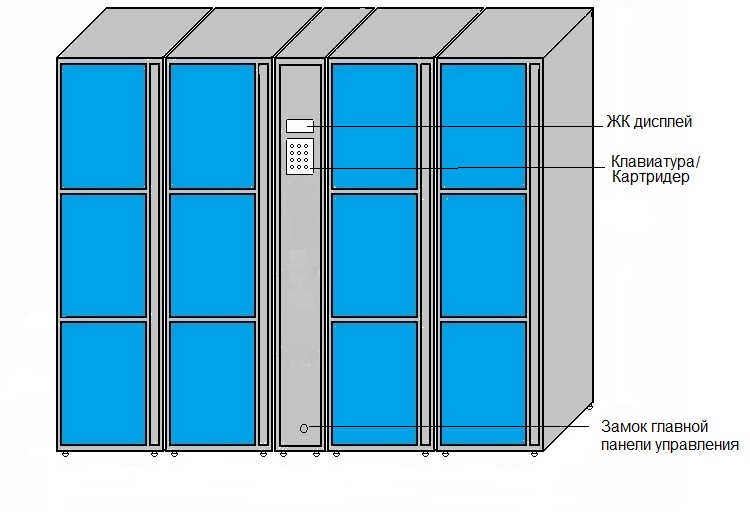 Рисунок №2Особенности клавиатуры и дисплея 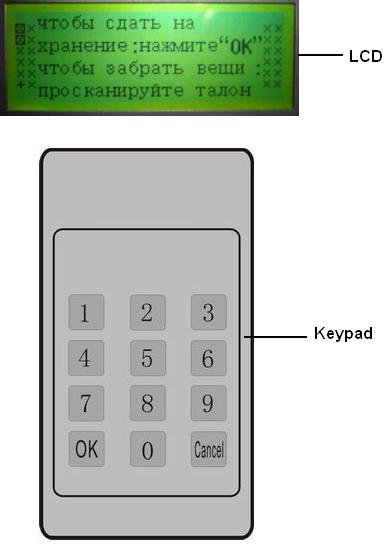 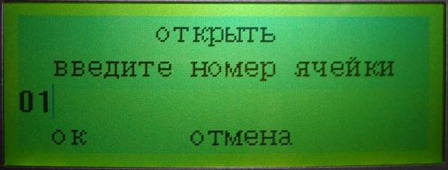 Включение питания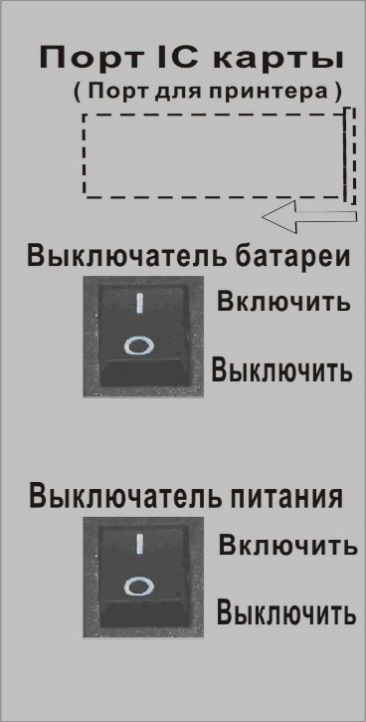 Включатель находится на внутренней стороне блока управления, непосредственно рядом с электронными компонентами камеры. Напротив дисплея с торца блока включения находится USB-разъем для подключения флеш-карты.Принцип действияПоднесите карту к картридеру, дверца откроется автоматически.Подготовка к работе и ввод в эксплуатацию7.1 Подготовка к работеПеред установкой автомата необходимо: произвести осмотр состояния транспортной упаковки;снять транспортную упаковку;удалить материал, используемый для защиты блоков и узлов во время транспортировки.При перевозке АКХ на длительное расстояние, в течение которого она подвергалась воздействию повышенной вибрации или ударов необходимо проверить состояние соединений, а так же крепление основных элементов и узлов. После хранения АКХ в холодном помещении или перевозке в холодное время года ее можно включать в сеть не ранее 3-х часов пребывания в теплом помещении. Место установки изделия должно обеспечивать удобство обслуживания и пользования, а также соответствовать санитарным нормам и правилам, требованиям техники безопасности и правилам противопожарной безопасности. В месте установки АКХ необходимо наличие розетки переменного напряжения 220В частотой 50 Гц с заземлением.ВНИМАНИЕ!!! Для безопасной и стабильной работы аппарат должен быть надёжно заземлён!!!Место установки автомата должно быть ровным и не иметь видимых уклонов.Минимальное расстояние от стен по периметру аппарата 0,3 м.Температура окружающего воздуха должна находиться в пределах 10-35Со.Запрещается устанавливать АКХ в запыленных помещениях.7.2 Ввод в эксплуатациюШаг 1: Включение камерыОткройте среднюю панель камеры с помощью ключа.Включите питание (п.6.2.)Достаете из 6 ячейки все необходимое (провод питания, документы)Подключите кабель питания к заземленной электрической розетке.Основные функцииИнтерфейс для администратора01 экстренное вскрытие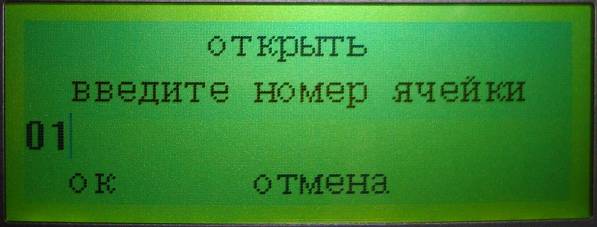 02 экстренный сброс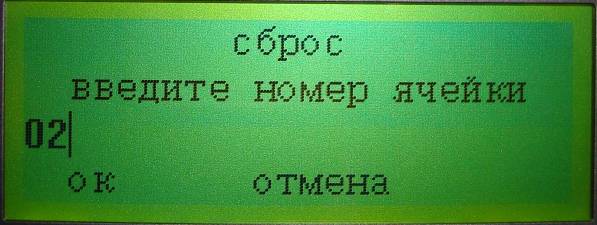 03 экстренное закрытие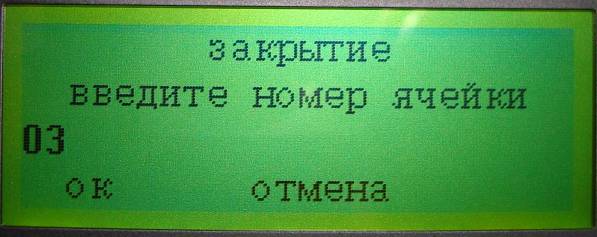 04  выход05 все сбросить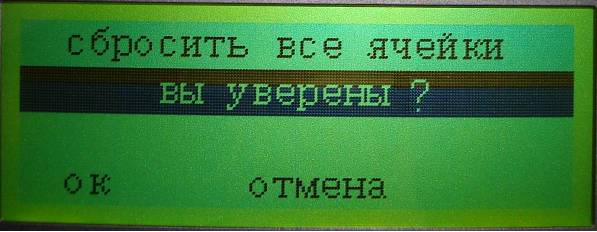 06 все открытьДля того чтобы открыть все ячейки необходимо сначала сбросить все ячейки.07 установить номер локера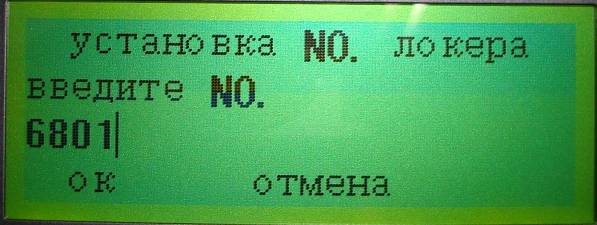 08 установить дату и время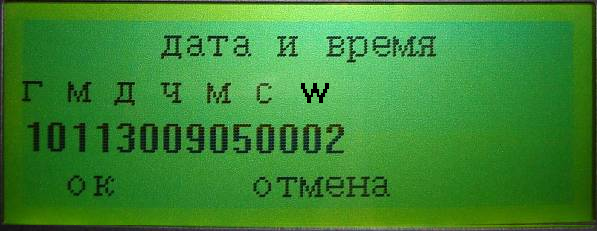 год=10; месяц=11; дата=30; час=09; минута=05; секунда=00; день недели =0209 установить карту админа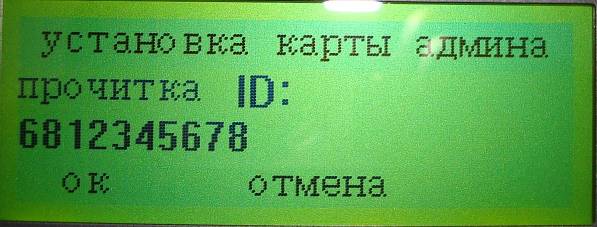 Установка кода администратора. 10 установить карту пользователя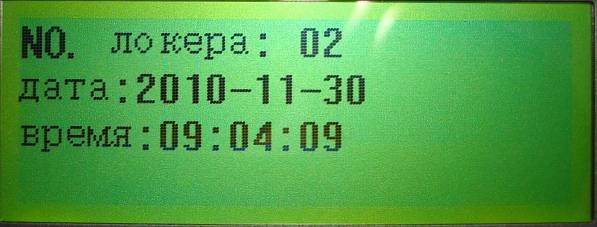 11 статус дисплеяОтображается номер камеры, дата и время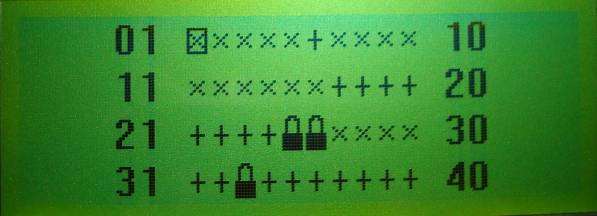 × означает что ячейка не занята .×  означает что ячейка занята, но инфракрасные детекторы не видят вещей.(когда вещи маленьких размеров и инфракрасные детекторы их не видят)＋ ячейка занята＋ ячейка свободна , но инфракрасные детекторы показывают что в ней находятся вещи.  Ячейка заблокирована и не может быть использована посетителями.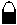 Возможные неисправности и пути их решенияСтатус ячеек (отображение на дисплее).× означает что ячейка свободна.×  означает что ячейка занята, но инфракрасные детекторы не видят вещей.(когда вещи маленьких размеров и инфракрасные детекторы их не видят)＋ ячейка занята＋ ячейка свободна , но инфракрасные детекторы показывают что в ней находятся вещи.  Ячейка заблокирована и не может быть использована посетителями.Санитарная обработка АКХРабочая зона вокруг АКХ должна содержаться в чистоте и быть свободна для доступа покупателей. Запрещается хранить внутри АКХ санитарный инвентарь, инструменты и легковоспламеняющиеся вещества. Все мероприятия по санитарной обработке аппарата проводятся после его отключения от электропитания.Гарантия изготовителяООО «Виоланта» гарантирует работоспособность АКХ при соблюдении Покупателем (владельцем) условий эксплуатации, транспортировки и хранения.Гарантийный срок эксплуатации 12 месяцев со дня ввода АКХ в эксплуатацию.Гарантийные обязательства ООО «Виоланта» теряют силу при нарушении Покупателем(владельцем) правил пуско-наладки, регулировки, правил и условий эксплуатации, транспортировки и храненияКомпонентХарактеристикаХарактеристикаХарактеристикаХарактеристикаПроизводствоКамераМодельМодельМодельLocker-BAR-10КитайКамераРазмерРазмерРазмер800×650×200мм (В×Д×Г)КитайКамераГабариты ячейкиГабариты ячейкиГабариты ячейки145×210×200мм (В×Д×Г)КитайКамераВес неттоВес неттоВес нетто31.00 КгКитайКамераМатериалКорпусКорпус0.8мм стальКитайКамераМатериалДверцыДверцы0.8мм стальКитайКамераЦветКорпусКорпусСерыйКитайКамераЦветДверцыДверцыСинийКитайДисплейMSMSMSMSКитай Мат. платаSTC58RD + OKI STC58RD + OKI STC58RD + OKI STC58RD + OKI ЯпонияВход напряжениеAC 220/  DC 14V/AC 220/  DC 14V/AC 220/  DC 14V/AC 220/  DC 14V/AC 220/  DC 14V/ЭлектропитаниеОжидание Ожидание 15W15W15WЭлектропитаниеОткрытие дверейОткрытие дверей26W26W26WЭлектропитаниеРабочая t------------------------------t хранения--------------------Влажность20%-----80% (относительная влажность)20%-----80% (относительная влажность)20%-----80% (относительная влажность)20%-----80% (относительная влажность)20%-----80% (относительная влажность)Режим MSТип дисплеяSTNПоляризатор режимTransflective /PositiveНаправление просмотра6:00Драйв метод1/64  DUTY  1/9 BIASПодсветка LED YellowУправление ICKS0107  KS0108  SCI7661MOA  NJM(OP-AMP)Шина данных8 bit Parallel Рабочая t--- +t хранения--- +Dot габариты192×64Dot размеры0.36× (0.014  0.014)Dot центральное растояние0.41× (0.016  0.016)Площадь дисплея84   (3.31  1.22)Размеры 100  60    (3.94  2.36  0.51MAX)Вес экстренное вскрытиеэкстренный сбросэкстренное закрытиевыходвсе сброситьвсе открытьустановить номер локераустановить дату и времяустановить карту администратораустановить карту пользователястатус ячеек№ НеисправностьРешение 1Не открывается ячейка при попытке вскрытия ее через меню а так же при попытки открытия ее через боковую панель Скорее всего замок заблокирован (чаще всего это из-за того что попадает ремешок от сумки). Открывать ячейки необходимо при помощи присоски для стекла. В момент того как в меню нажимаете вскрыть ячейку необходимо потянуть присоску на себя. Ячейка откроется.2На дисплее пишется что все ячейки заняты Необходимо сбросить запись что ячейки заняты через меню - 2 пункт (сбросить одну ячейку); 5 пункт (сбросить все ячейки сразу).Необходимо сбрасывать записи в тех ячейках которые точно пустые, предварительно желательно открывать ячейки и проверять. Ниже посмотрите индикацию ячеек.